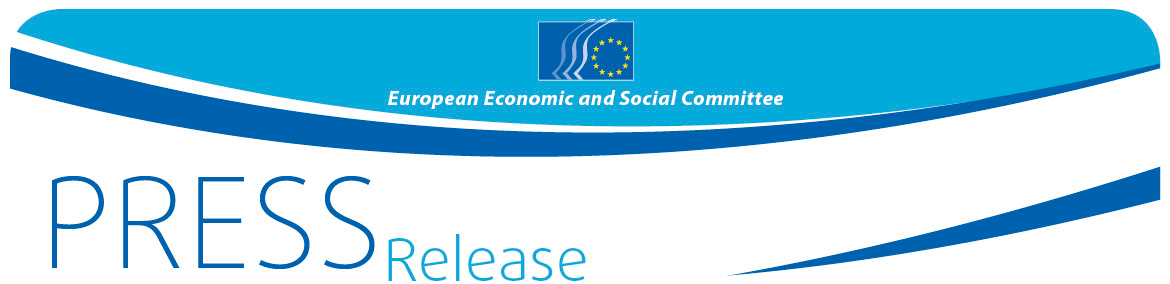 PRIJS VOOR HET MAATSCHAPPELIJK MIDDENVELD 2016EESC looft prijs uit voor bijzondere maatschappelijke initiatieven op het gebied van migratieAl bijna twee jaar lang heeft de enorme, ongekende stroom vluchtelingen uit onderontwikkelde of oorlogsgebieden naar de Europese Unie een grote impact op het sociale en politieke leven in Europa. Voedsel en opvang regelen voor de massa's vluchtelingen die de EU bereiken, hen kennis laten maken met een nieuwe leefomgeving en culturele verschillen, evenals hen helpen met hun integratie: dat was en is een grote uitdaging, die de betrokken lidstaten nooit hadden aangekund zonder de spontane en overweldigende steun van burgers en maatschappelijke organisaties.Met de prijs voor het maatschappelijk middenveld wil het EESC maatschappelijke organisaties en/of individuen die hieraan een belangrijke bijdrage hebben geleverd door vluchtelingen en migranten te helpen en door de Europese waarden en cohesie te bevorderen, in het zonnetje zetten. De prijs wordt uitgereikt aan lopende of afgeronde initiatieven die aan een of meerdere van de volgende criteria voldoen:migranten en vluchtelingen voorzien van eerste opvang en noodhulp;voorzien in sociale hulpverlening, huisvesting en gezondheidszorg;praktische ondersteuning bieden en advies geven;vreemdelingenhaat, racisme en discriminatie bestrijden;exploitatie bestrijden en wederzijds respect bevorderen;de bewustwording van rechten en plichten vergroten;cursussen organiseren voor onderdanen van derde landen en gastgemeenschappen.De volledige lijst van criteria en het aanmeldingsformulier zijn te vinden op onze website 2016 EESC Civil Society Prize. Dit jaar kunnen kandidaten voor de Prijs voor het maatschappelijk middenveld voor het eerst rechtstreeks bij het EESC worden aangemeld, d.w.z. zonder tussenkomst van een EESC-lid. U wordt vriendelijk verzocht om maatschappelijke organisaties in uw land ertoe aan te moedigen om mee te dingen naar de EESC-Prijs voor het maatschappelijk middenveld 2016, zodat waardevolle projecten de erkenning krijgen die zij verdienen.Voor meer informatie kunt u contact opnemen met: Silvia AumairE-mail: press@eesc.europa.euTel.: +32 2 546 8141@EESC_PRESS_______________________________________________________________________________Het Europees Economisch en Sociaal Comité is een officieel adviesorgaan dat in 1957 bij het Verdrag van Rome is ingesteld. De 350 EESC-leden komen uit alle lidstaten en worden door de Raad van de Europese Unie benoemd. Het vertegenwoordigt de verschillende economische en sociale geledingen van het maatschappelijk middenveld. Door de adviestaak van het EESC kunnen zijn leden, en dus de organisaties die ze vertegenwoordigen, deelnemen aan het EU-besluitvormingsproces._______________________________________________________________________________Nr. 34/2016 23 mei 2016